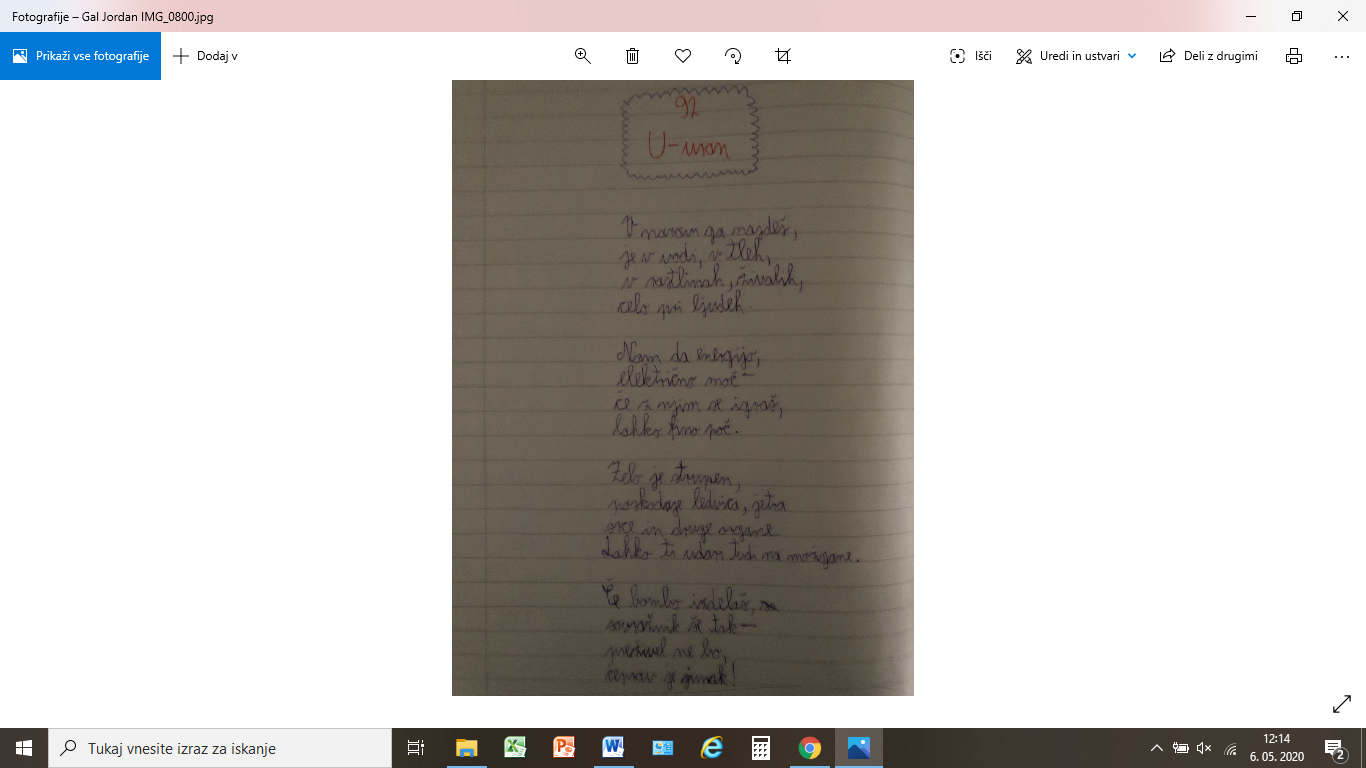 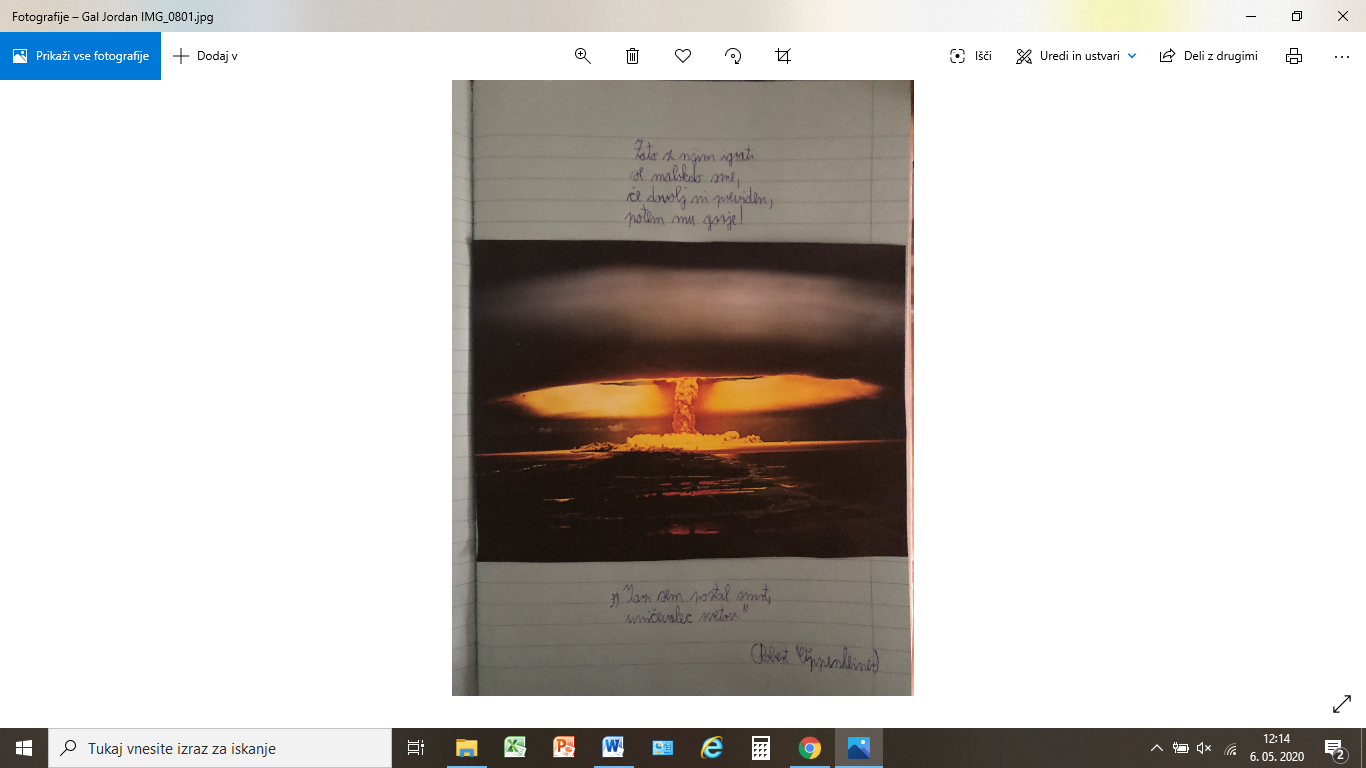 URANV naravi ga najdeš,je v vodi, v tleh,v rastlinah, živalih,celo pri ljudeh.Nam da energijo,električno moč,če z njim se igraš,lahko fino poč.Zelo je strupen, poškoduje ledvica, jetra,srce in druge organe.Lahko ti udari tudi na možgane.Če bombo izdelaš,sovražnik še tak,preživel ne bo,čeprav je junak!Zato z njim igratise malokdo sme,če dovolj ni previden,potem mu gorje!Gal Jordan, 8. b